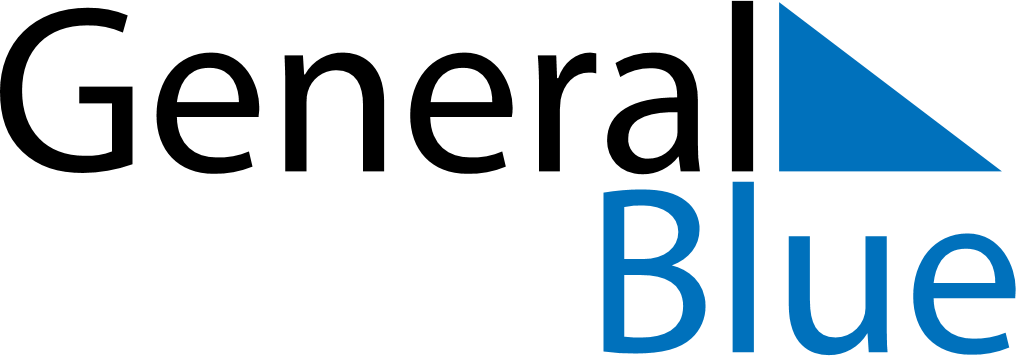 February 1856February 1856February 1856February 1856February 1856SundayMondayTuesdayWednesdayThursdayFridaySaturday1234567891011121314151617181920212223242526272829